Lesson 2: Partners Make PairsLet’s make pairs with groups of objects.Warm-up: Which One Doesn’t Belong: Laundry DayWhich one doesn’t belong?A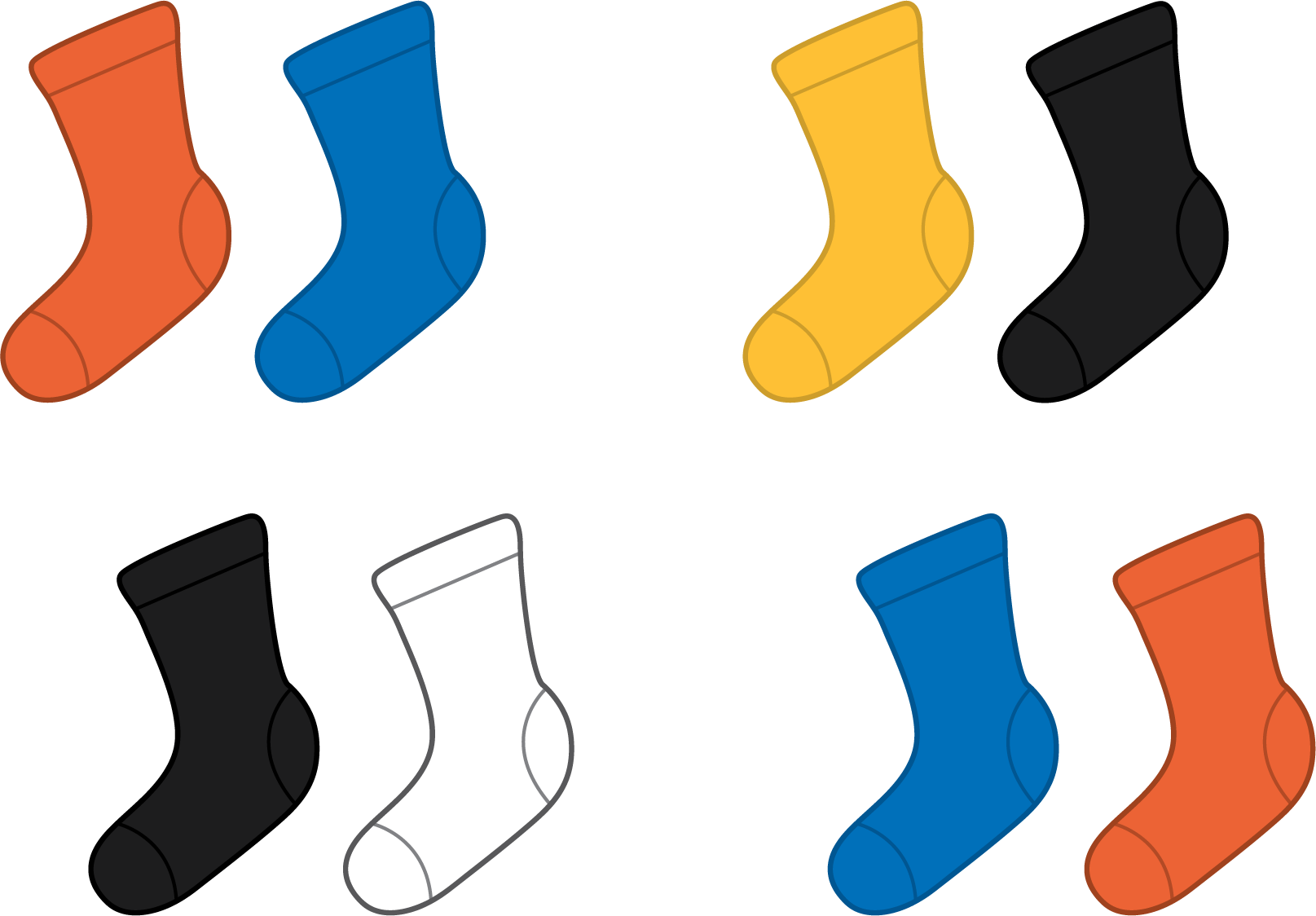 B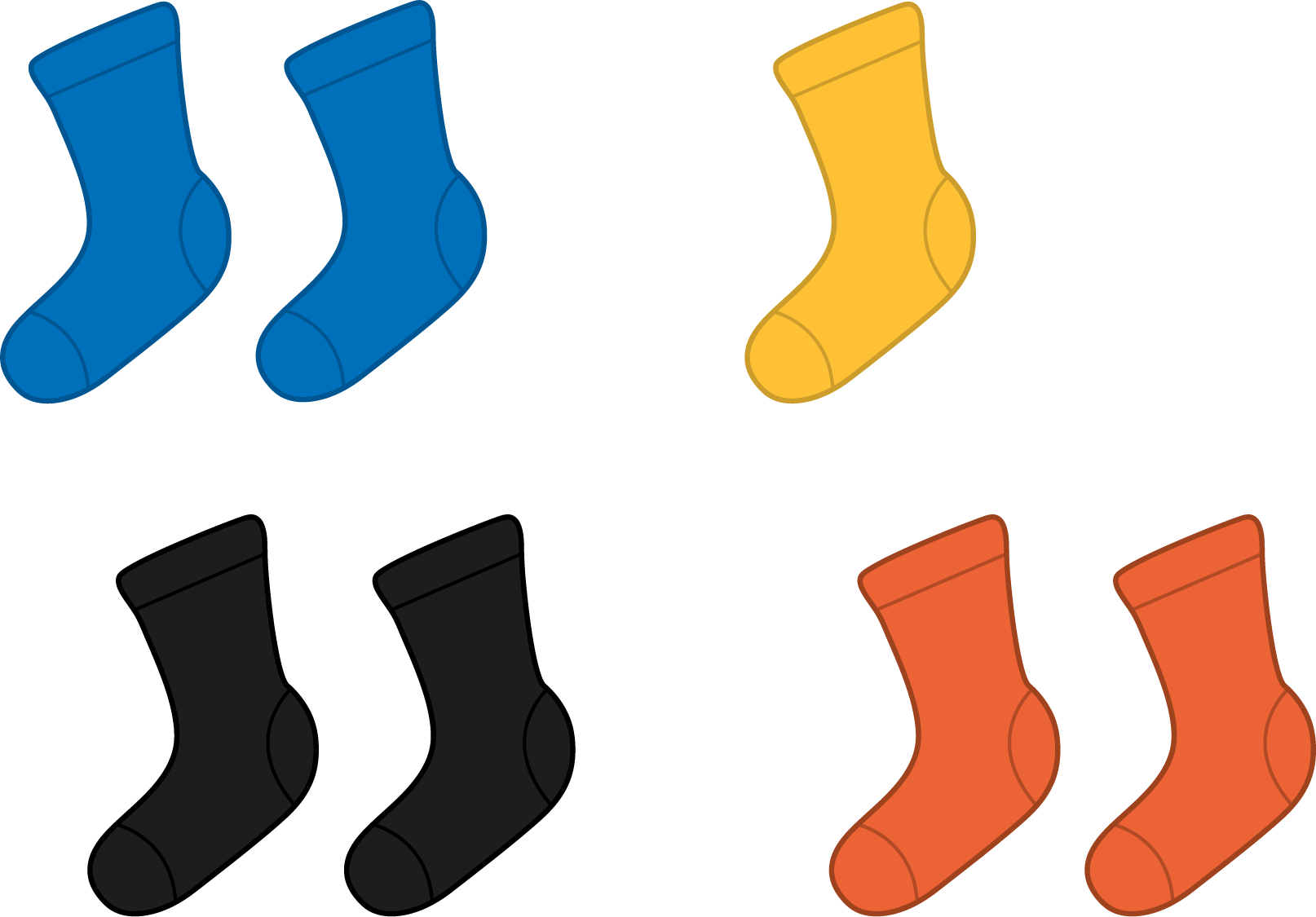 C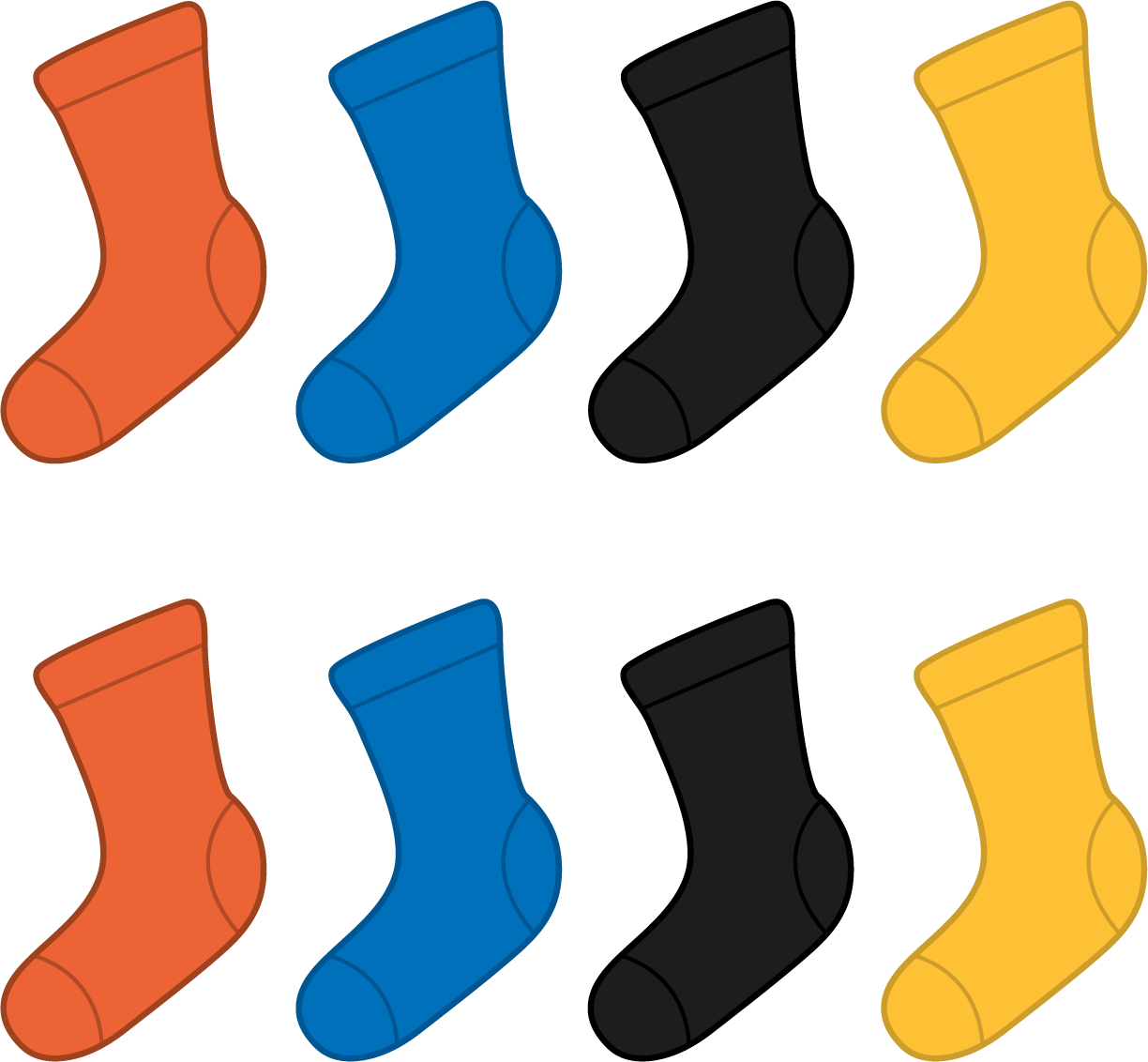 D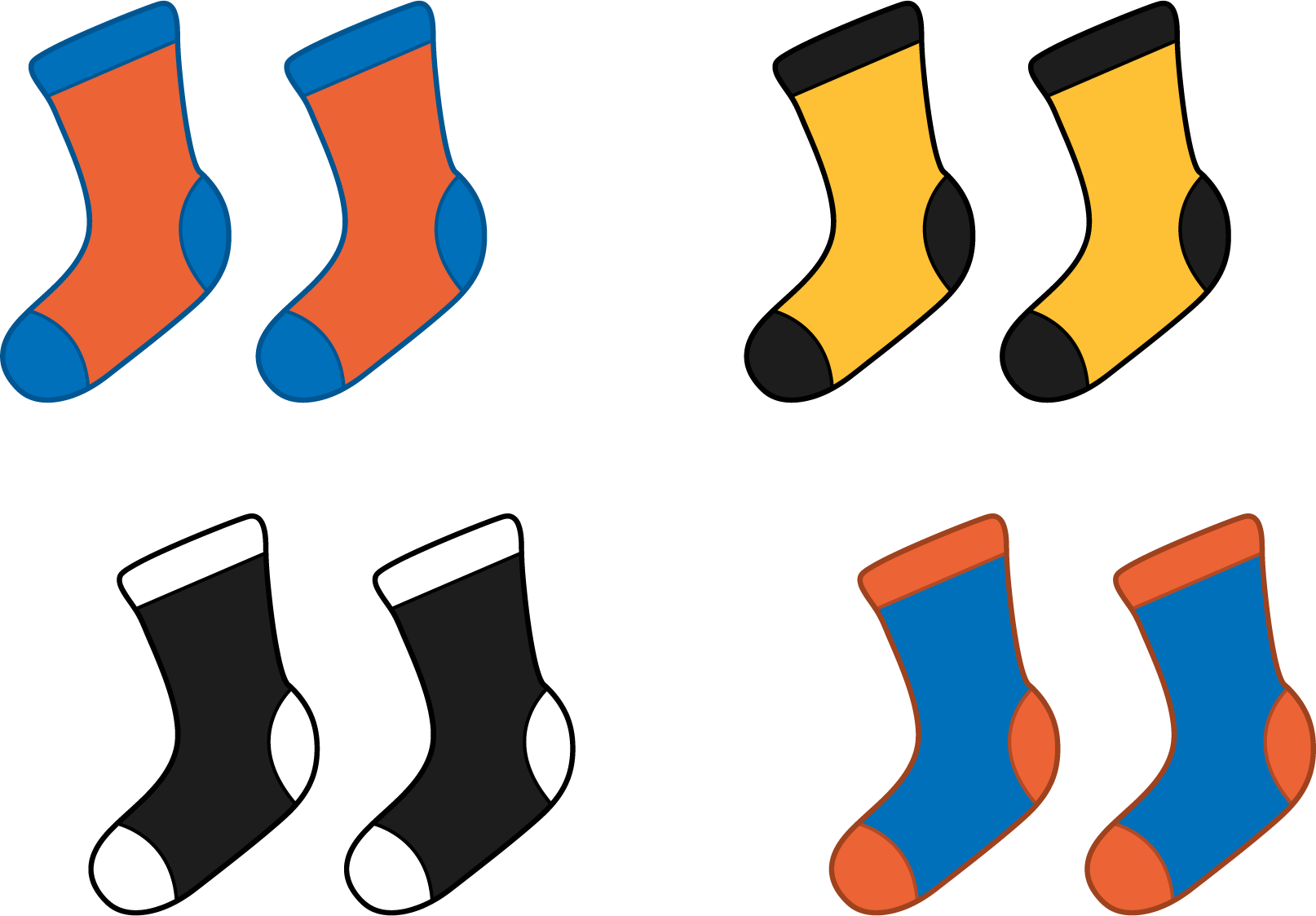 2.1: Pair UpMake pairs with 1 yellow counter and 1 red counter.my counters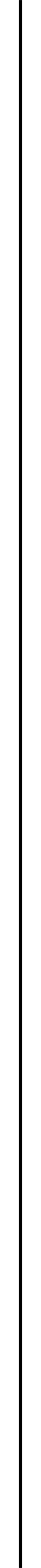 total counters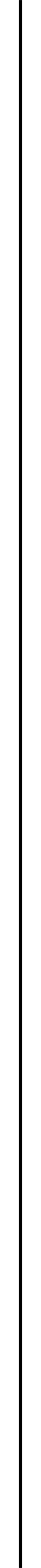 leftover counters2.2: Are You Feeling Left Out?Show your thinking using diagrams, symbols, or other representations. Use cubes or counters if it helps.There are 18 students in Clare’s class today. They will work in pairs. Will everyone be in a group of 2?There are 20 students in Priya’s class. Will everyone be in a group of 2?There are 19 students in Noah’s class. Will everyone be in a group of 2?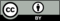 © CC BY 2021 Illustrative Mathematics®